About MeName:If I could study any book in ELA it would be:                                                                                                                                     .If I could choose one book to NOT read in ELA, it would be:                                                                                                                                     .My favourite genre of book is:                                                                                                                                     .My hobbies outside of school are:                                                                                                                                     .English Language ArtsFor each of the following, rate your comfort level in performing high level work. 0 being not at all, 4 being entirely.Reading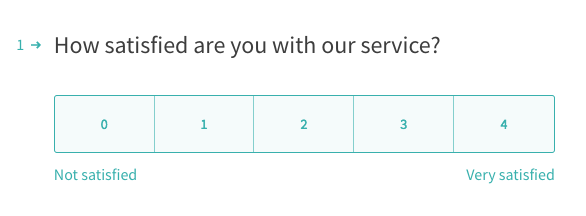 Note TakingCreative WritingFormal WritingGrammar and PunctuationPresentationsNow, give some background on your strengths and weaknesses in ELA. You may feel highly strong in creative writing topics, but lack in your ability to structure essays. Be as detailed as possible; this will help focus what we need to work on before starting major assignments.Strengths:                                                                                                                                     .                                                                                                                                     .Weaknesses:                                                                                                                                     .                                                                                                                                     .On average, I have _______ (amount of time) to work on homework after schoolWhat kind of assignments would you like to do this year? (ex. Journals, posters, groupwork)                                                                                                                                     .Would you prefer to do assigned reading in class, or outside of class?                                                                                                                                     .3 Things I Need to KnowThe following activity is meant to be an introduction activity to who your are. Like the example, you must come up with 3 things that define your character. This can range from your personality, your likes and dislikes, your habits, or whatever else comes to mind. This is about you, so it’s up to you to choose!Each answer should have at least 2 sentences to expand and explain.1.2.3.